 SPECIALE CONCORSO DOCENTI 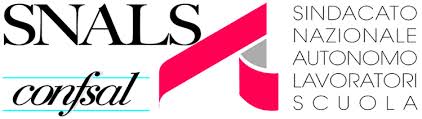 INCONTRI SINDACALI E SEMINARI FORMATIVI CONCORSO DOCENTI INFANZIA, PRIMARIA, SECONDARIA, ITPSNALS Concorso scuola 2020COMINCIA AD INFORMARTI E A PREPARARTI AL CONCORSO DOCENTI!!!I BANDI DI CONCORSO SONO IN USCITA I bandi concorsuali riguarderanno docenti scuola infanzia, primaria, secondaria di primo e secondo grado, ITP. Sono previsti concorsi ordinari e straordinari.Negli incontri Sindacali, curati dalla Dirigente Scolastica Maria Paola Sebastiani e dallo Staff SNALS, verranno fornite tutte informazioni aggiornate sulle procedure concorsuali e le indicazioni per la preparazione e per il superamento delle diverse prove selettive.  IL PRIMO APPUNTAMENTO DI MARTEDI’ 11 FEBBRAIO , A TERNI, E’ APERTO E GRATUITO PER TUTTI GLI INTERESSATI.Nelle settimane successive, per tutti gli interessati, forniremo un percorso seminariale sui punti fondamentali delle Avvertenze Generali, imprescindibili per qualsiasi tipologia di Concorso . Ecco il calendario completo .A TERNI : c/o Aula Magna ISTITUTO LEONINO COSA FAREMO INSIEME PER FARVI ARRIVARE AL MEGLIO ALL’IMPERDIBILE APPUNTAMENTO CONCORSUALE? In ciascun incontro verranno focalizzati aspetti specifici delle tematiche previste nelle Avvertenze Generali, comuni a tutte le tipologie di concorsi in uscita :società conoscitiva, lifelong learning, UE e competenze chiave di cittadinanza; autonomia scolastica, la scuola nella costituzione, ordinamenti scolastici, Legge 107/2015 ; valutazione formativa, valutazione di sistema, prove Invalsi, RAV, PDM, rendicontazione sociale;  scuola inclusiva, disabilità, DSA, bisogni educativi speciali; innovazione digitale, ICT, coding, cyberbullismo;  metodologie didattiche innovative, professionalità docente, psicologia dell’età evolutiva e apprendimento   ;-  In ciascun incontro verranno effettuate simulazioni guidate di test preselettivi, quesiti a scelta multipla (concorso straordinario per chi ha il requisito di tre anni di servizio) , quesiti a risposta aperta (concorso ordinario scuola infanzia, primaria e secondaria ) - Verranno forniti quesiti da svolgere ( con svolgimento guidato nel corso del Seminario) e materiali digitali per gli approfondimenti personali. NON PERDETE I NOSTRI INCONTRI A TERNI : C/O   ISTITUTO LEONINO Via Saffi 8TUTTI GLI INTERESSATI AD AVERE ULTERIORI INFORMAZIONI POSSONO CHIAMARE ALLO 0744 429125/3666209982 ,  CONTATTARE PER MAIL LO SNALS umbria.tr@snals.it OPPURE VENIRE DIRETTAMENTE AL PRIMO INCONTRO DI MARTEDI’ 11 FEBBRAIO (incontro aperto e gratuito )sede SNALS di Terni :Primo  Seminario  APERTO E GRATUITOTERNI :    ORE 16,30 DI MARTEDI’ 11 FEBBRAIO, c/o ISTITUTO  LEONINOCON LA DIRIGENTE SCOLASTICA MARIA PAOLA SEBASTIANI:- TUTTE LE NEWS SUI CONCORSI - MATERIALI DI STUDIO E DI APPROFONDIMENTO- SIMULAZIONI PROVA PRESELETTIVA, QUESITI A RISPOSTA CHIUSA, QUESITI A RISPOSTA APERTA 1°seminario SNALSOre 16,30 di martedì 11 febbraio 2°seminario SNALSOre 16,30 di venerdì 21 febbraio 3°seminario SNALSOre 16,30 di sabato 29 febbraio4° seminario SNALSData da definire sulla base della tempistica concorsuale 5° seminario SNALS Data da definire sulla base della tempistica concorsuale1°seminario SNALSOre 16,30 di martedì 11 febbraio 2°seminario SNALSOre 16,30 di venerdì 21 febbraio 3°seminario SNALSOre 16,30 di sabato 29 febbraio4° seminario SNALSData da definire sulla base della tempistica concorsuale5° seminario SNALS Data da definire sulla base della tempistica concorsuale                      Segr. Prov. SNALS  Via Castello 1  TERNILunedi  10-12Martedi Mercoledi Giovedi    16-18Venerdi 10-12